Pouk, petek, 15.5.2020Še danes, v ponedeljek pa smo že skupaj.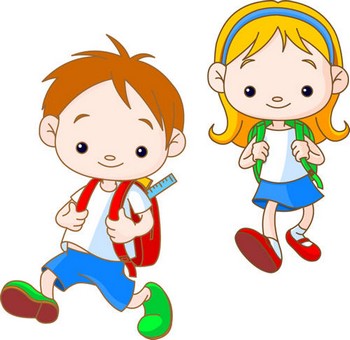 Pri slovenščine boš preveril svoje znanje! Preberi besedilo, vstavi vejice in ga pravilno prepiši z malimi pisanimi črkami v zvezek za slovenščino.ZAKLJUČUJE SE ŠOLSKO LETO. MARKO MAKOVEC SE ŽE VESELI POČITNIC. DOMA JE V PREŠERNOVI ULICI V MARIBORU. Z MAMO NINO ATIJEM BRANKOM SESTRO ŠPELO IN BRATOM JANOM SE BODO ODPRAVILI NA MORJE V PORTOROŽ. PORTOROŽ JE ZELO TURISTIČNO MESTO V NAŠI SLOVENIJI.   Popravi napačno napisane besede. Izberi si pet besed in z njimi napiši daljše povedi.Potrepščine, sprehot, metul,  medvet, knigarna, kostan,  maribor,  panj, ravnatel, nahrptnik, knižnica,  vrapček, lastofka, štorkla, ljublana,  Premisli in pravilno postavi končna ločila.Si videl mavrico__                                         Čokolada je sladka __Hura, dežuje__                                              Si bil na igrišču __Začelo je deževati__                                      Pohiti __Najraje imam riž __                                        Miha, počakaj me __Sledi delo v Nandetu na strani 82. Reši to stran.Pri okolju pa  prepiši naslednje besedilo:Kako dolgo živimo?Vsa živa bitja umrejo. Umrejo lahko zaradi bolezni, nesreče, starosti, ali pa jih pojedo druge živali. Rastline, živali in ljudje smo med seboj povezani tudi z neživo naravo.Živali :  	Rastline:                             človek: Komar – 7 dni                      bukev -   250 let                80 let                                 Metulj – 14 dni – 1leto	lipa – 800 letMiš – 2 leti	hrast – 300 -1000 letPes – 10 -13 let	sekvoja – 2500 letSvinja –15 -20 letMedved – 35 -letSlon – 60 – 70 letŽelva – 100 – 200 let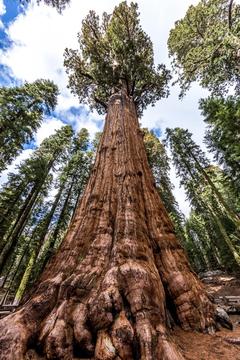 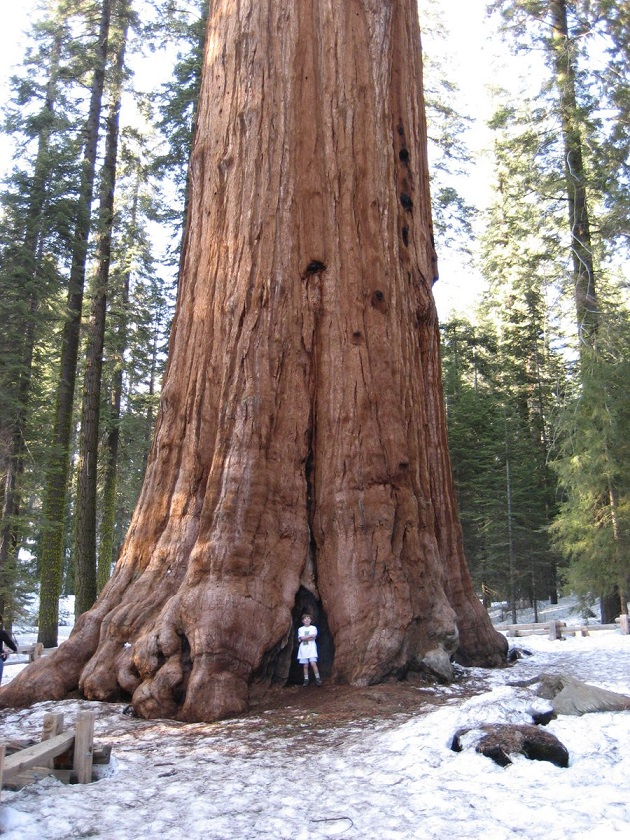                                          Sekvoja ali mamutovec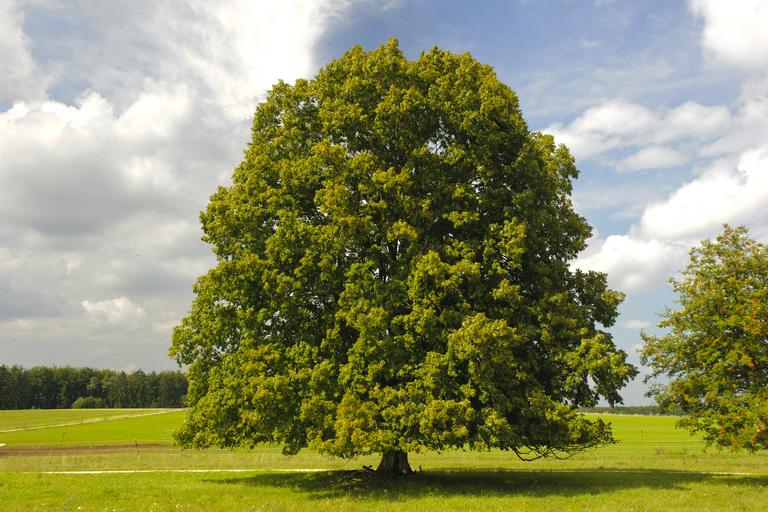 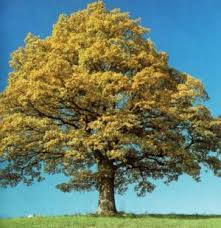                    lipa	 hrast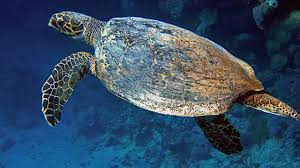 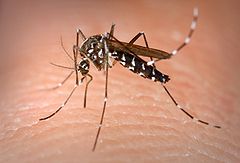 	Želva kareta	komar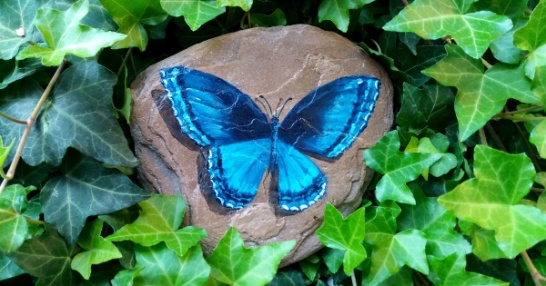 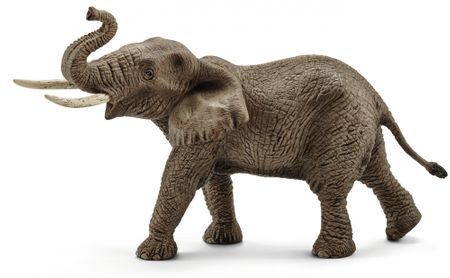         Velja za ponedeljek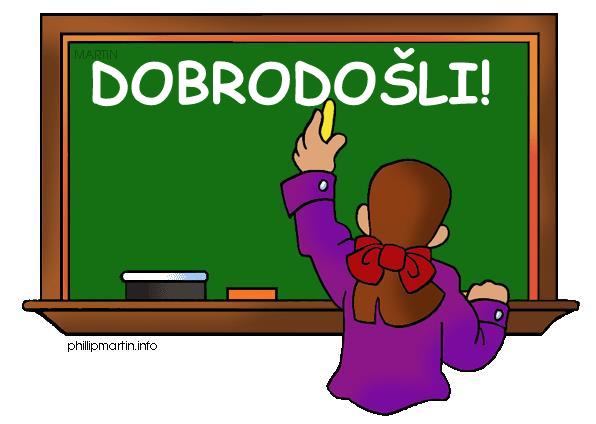 